Pielikums Nr.3Latvijas tūrisma attīstības pamatnostādņu 2014.-2020.gadam 3.pielikums „Latvijas tūrisma eksporta konkurētspējīgākās teritorijas (saskaņā ar vidējo ārvalstu tūristu nakšņojumu skaitu 2009.-2012.gadā)”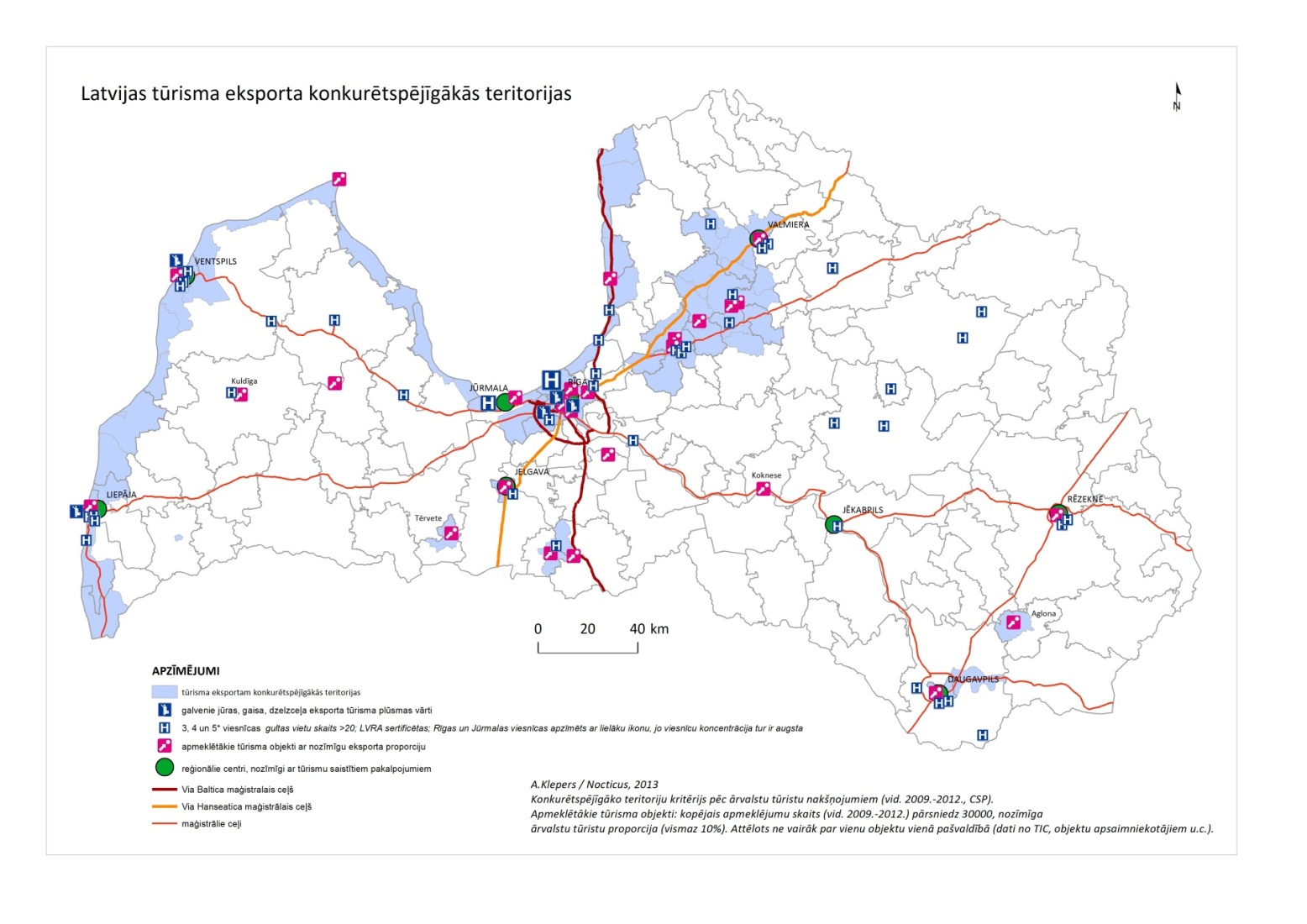 